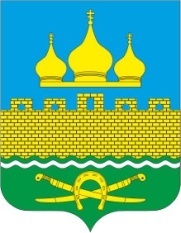 РОССИЙСКАЯФЕДЕРАЦИЯРОСТОВСКАЯ ОБЛАСТЬМУНИЦИПАЛЬНОЕ ОБРАЗОВАНИЕ«ТРОИЦКОЕ СЕЛЬСКОЕ ПОСЕЛЕНИЕ»СОБРАНИЕ ДЕПУТАТОВ ТРОИЦКОГО СЕЛЬСКОГО ПОСЕЛЕНИЯРЕШЕНИЕ«об установлении границ деятельности добровольной народной дружины Троицкого сельского поселения»Принято Собранием депутатовТроицкого  сельского поселения                                                          «01» августа 2019 г.В соответствии с ч.2 ст. 12 Федерального закона Российской Федерации от 02 апреля 2014 № 44-ФЗ «Об участии граждан в охране общественного порядка», на основании п.п.6.1 ст.6 Областного закона Ростовской области от 08.07.14г. № 184-ЗС «Об участии граждан в охране общественного порядка на территории Ростовской области», Федерального закона от 06.10.2003 № 131-ФЗ «Об общих принципах организации местного самоуправления в Российской Федерации», руководствуясь Уставом муниципального образования «Троицкое сельское поселение», Собрание депутатов Троицкого  сельского поселенияРЕШИЛО:Установить границы территории для деятельности Народной дружины в пределах Троицкого сельского поселения в границах территории муниципального образования «Троицкое сельское поселение».Место нахождения постоянно действующего коллегиального органа Народной дружины – штаба: Ростовская область, Неклиновский район, с. Троицкое, ул. Ленина 83.Разместить данное решение на официальном интернет-сайте Администрации Троицкого сельского поселения.Настоящее Решение вступает в силу со дня его официального опубликования (обнародования).Контроль за выполнением настоящего Решения оставляю за собой.Председатель Собрания депутатов –Глава Троицкого  сельского поселения	         Г.В. Туевс. Троицкое«01» августа 2019 года№ 169